Zbigniew Krzypkowski, Rafał Korczak,,ANEKS DO PSO NA OKRES NAUCZANIA ON-LINE W ROKU SZKOLNYM 2020/21 OBOWIĄZUJĄCY OD DNIA 03.11.202R Z PRZEDMIOTU HISTORIA DLA KLAS IV-VIII,  HISTORIA Z ELEMENTAMI  JĘZYKA FRANCUSKIEGO  W  ODDZIAŁACH VIIA-VIIIABF, WIEDZA O SPOŁECZEŃSTWIE DLA KLAS VIIIA i B”           Z wyżej wymienionych przedmiotów uczeń powinien otrzymać min. 4 oceny w semestrze.Ocenie podlegają prace zlecone zdalnie, ich terminowość.Ocenianie  na zajęciach  edukacyjnych  z  historii, z wos-u, z historii z elementami języka francuskiego, jest spójne z Wewnątrzszkolnym Systemem Oceniania. Za  każdorazową  aktywność  ze  swojej  strony,  przeprowadzoną  w  języku  francuskim, uczniowie zostaną nagrodzeni podwyższeniem oceny cząstkowej o co najmniej jeden stopień. Aktywnościami  takimi  mogą  być:  praca metodą  projektu,  aktywne  uczestnictwo  w  debacie lekcyjnej, wykonanie pomocy dydaktycznej samodzielnie, w parze bądź w grupie uczniów oraz aktywne uczestnictwo w innych przeprowadzanych na zajęciach metodach aktywizujących, jak: burza mózgu, metaplan, drzewo decyzyjne, analiza SWOT i innych,  wykonanie pracy domowej, zadań otwartych. Ocenianie  wysiłków  podejmowanych w  języku  francuskim ma  na  celu  zachęcanie uczniów do stosowania tego języka w komunikacji codziennej  i  motywowanie do rozwijania tego języka jako osobistej pasji. Szczegółowe zapisy dotyczące oceniania na lekcjach historii zostały sformułowane w Przedmiotowym Systemie Oceniania tego przedmiotu.PRZEDMIOTOWY SYSTEM OCENIANIA ZDALNEGO W ODDZIAŁACH IV – VIII Z WYŻEJ WYMIENIONYCH PRZEDMIOTÓWOBSZARY PODLEGAJĄCE OCENIE PODCZAS NAUCZANIA ZDALNEGOPrace pisemne – sprawdziany godzinne (prace klasowe, testy, TESTY ONLINE), sprawdziany krótkie (kartkówki TAKŻE ONLINE).Prace domowe.PRASÓWKI online - WOSPrace samodzielne pod kierunkiem nauczyciela.Aktywność, systematyczność(systematyczne pobieranie materiałów do nauczania zdalnego).Prace dodatkowe ( albumy, plakaty, makiety, prezentacje multimedialne i inne ).Przygotowanie do lekcji.1.Prace pisemne:sprawdzian (praca klasowa) – przez sprawdzian (pracę klasową) należy rozumieć pisemną formę sprawdzenia wiadomości i umiejętności trwającą co najmniej jedną godzinę lekcyjną.TEST ONLINE;krótkie prace pisemne – przez krótką pracę pisemną należy rozumieć pisemną formę sprawdzenia wiadomośc i i umiejętności trwającą nie dłużej niż 20 minut. Jeśli praca jest niezapowiedziana, obejmuje materia ł programowy z ostatniej lekcji, a jeśli zapowiedziana, to może obejmować szerszy zakres materiału wskazany przez nauczyciela; zgłoszenie nieprzygotowania przed rozpoczęciem lekcji zwalnia z pisania krótkiej pracy pisemnej;kartkówki online;wyjątkiem prac zapowiedzianych;Sposoby sprawdzaniaTesty online – pytania abc, prawda fałsz z omówionego materiału, ok. 20 pytań – czas na rozwiązanie  2 min. oceniane tak, jak testy tradycyjne.Kartkówka online 6-7 pytań z bieżącego materiału – 2 min. na każde.Sprawdziany godzinne – obejmują partię materiału z jednego działu. Zapowiedziane są co najmniej na tydzień przed planowanym terminem. Wszelkie sprawdziany nauczyciel ma obowiązek sprawdzić, omówić w ciągu dwóch tygodni. Uczeń otrzymuje do wglądu sprawdzoną pracę i ma prawo do zgłoszenia zastrzeżeń, a nauczyciel uwzględnia je w uzasadnionych przypadkach.Krótkie prace pisemne – przez krótką pracę pisemną należy rozumieć pisemną formę sprawdzenia wiadomości i umiejętności trwającą nie dłużej niż 20 minut. Jeśli praca jest niezapowiedziana, obejmuje materiał programowy z ostatniej lekcji, a jeśli zapowiedziana, to może obejmować szerszy zakres materiału wskazany przez nauczyciela; zgłoszenie nieprzygotowania przed rozpoczęciem lekcji zwalnia z pisania krótkiej pracy pisemnej w wyjątkiem prac zapowiedzianychSprawdziany nauczyciel przechowuje w szkole do końca roku szkolnego.Uczeń ma prawo do przystąpienia do wszystkich kontrolnych prac pisemnych.Praca domowa, przygotowanie do lekcji, posiadanie zeszytu i ćwiczeń oceniane jest na bieżąco.Ocenia się także aktywność ucznia na lekcji, jego pracę indywidualną i w grupie.Aktywność ucznia na lekcjach historii to :- praca ucznia w  grupie  - umiejętność  organizacji pracy zespołowej,  aktywny udział w dyskusji,  twórcze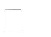 rozwiązywanie problemu, pełnienie różnych ról w zespole, dbałość o końcowe efekty pracy zespołu;- praca indywidualna ucznia - rozwiązywanie zadań w zeszycie lub ćwiczeniach, autoprezentacja, dyskusja podczaslekcji – prezentowanie swojego zdaniaSposób oceniania Prace	pisemne	(sprawdziany, testy, testy online)	oceniane	są	według  skali  punktowej są na skalę procentową odpowiadającą skali ocen :100%	i dodatkowe wiadomości – ocena celująca (6) 91%	- ocena bardzo dobra (5)90% - 71%	- ocena dobra (4)70% - 51%	- ocena dostateczna(3)50% - 31%	- ocena dopuszczająca (2)30% - 0%	- ocena niedostateczna (1) Nauczyciel może użyć przy ocenach cząstkowych znaków „+” , gdy uczeń zrobił zadania dodatkowe, choć nie uzyskał maksymalnej liczby punktów przewidzianych na daną ocenę.Nauczyciel może użyć przy ocenach cząstkowych znaku „+”, gdy uczeń osiągnął maksymalną ilość punktów przewidzianych na daną ocenę lub znaku „-” , gdy uczeń osiągnął minimalną liczbę punktów przewidzianych na daną ocenę.Ocenianie wspomagającePlusy (+) uczeń może otrzymać za:aktywność na lekcji,prace domowe o małym stopniu trudności,pracę w zespole na lekcji,stosowanie materiałów wzbogacających proces lekcyjny.Minusy (-) uczeń może otrzymać za:brak pracy domowej,brak zeszytu przedmiotowego lub środków dydaktycznych potrzebnych do lekcji,  a wskazanych przez nauczyciela,za niewłaściwą współpracę w zespole.Plusy i minusy są przekładane na ocenę wyrażoną stopniem. Za 5 plusów uczeń otrzymuje ocenę bardzo dobrą (5), za 5 minusów – niedostateczną (1). Plusy i minusy uczeń zapisuje na końcu swojego zeszytu przedmiotowego, nauczyciel potwierdza je podpisem.Rozliczanie plusów i minusów odbywa się na bieżąco. Podsumowanie efektów oceniania wspierającego odbywa się w danej klasie pod koniec każdego semestru.Kryteria oceniania:ocenę celującą otrzymuje uczeń, który: opanował pełny zakres wiedzy i umiejętności określony programem nauczania przedmiotu w danym oddziale, samodzielnie i twórczo rozwija własne uzdolnienia; w czasie lekcji biegle posługuje się zdobytymi wiadomościami i umiejętnościami w rozwiązywaniu problemów teoretycznych lub praktycznych z programu nauczania danego klasy, proponuje rozwiązania nietypowe, rozwiązuje także zadania wykraczające poza program nauczaniadanej klasy; osiąga sukcesy w konkursach i olimpiadach przedmiotowych, kwalifikując się do finałów na szczeblu regionalnym albo krajowym lub posiada inne porównywalne osiągnięcia;ocenę bardzo dobrą otrzymuje uczeń, który: opanował w dużym zakresie wiadomości i umiejętności określone programem nauczania przedmiotu w danym oddziale; sprawnie posługuje się zdobytymi wiadomościami i umiejętnościami, rozwiązuje samodzielnie problemy teoretyczne i praktyczne ujęte programem nauczania, potrafi zastosować posiadaną wiedzę do rozwiązywania zadań i problemów w nowych sytuacjach;ocenę dobrą otrzymuje uczeń, który: nie opanował w pełni wiadomości i umiejętności określonych programem nauczania w danym oddziale, ale opanował je na poziomie przekraczającym podstawowe wymagania zawarte w programie; poprawnie stosuje wiadomości, wykonuje samodzielnie typowe zadania teoretyczne lub praktyczne;ocenę dostateczną otrzymuje uczeń, który: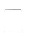 opanował podstawowe wiadomości i umiejętności określone programem nauczania w danym oddziale konieczne od dalszego kształcenia;ocenę dopuszczającą otrzymuje uczeń, który:ma braki w opanowaniu podstawowych wiadomości i umiejętności określone programem nauczania w danym oddziale, ale braki te nie przekraczają możliwości uzyskania przez ucznia podstawowej wiedzy z danego przedmiotu w ciągu dalszej nauki;wykonuje zadania teoretyczne i praktyczne typowe, o niewielkim stopniu trudności;ocenę niedostateczną otrzymuje uczeń, który:nie opanował wiadomości i umiejętności określonych programem nauczania w danym oddziale, a braki w wiadomościach uniemożliwiają dalsze zdobywanie wiedzy z tego przedmiotu;nie jest w stanie wykonać zadań o niewielkim, elementarnym stopniu trudności.Każdej ocenie przyporządkowuje się liczbę naturalną, oznaczając jej wagę w hierarchii ocen. Średnią ważoną oblicza się jako iloraz.Średniej ważonej przyporządkowuje się ocenę szkolną następująco:poniżej 1,80	             niedostateczny (1)od 1,81 do 2,50	dopuszczający (2)od 2,51 do 3,50	dostateczny (3)od 3,51 do 4,50	dobry	(4)od 4,51 do 5,50	bardzo dobry (5)od 5,51	            celujący (6)Uwaga! W szczególnych przypadkach nauczyciel może odstąpić od powyższej skali przybliżeń, stawiającjako wartość nadrzędną dobro dziecka.WAGA OCEN MNOŻONYCH PRZEZ 3 (KOLOR CZERWONY):praca klasowa, test z całego działu, test semestralny, próbny sprawdzian kompetencji (gdy z danego przedmiotu jest więcej niż 5 zadań), osiągnięcia w konkursach* (etap wojewódzki) WAGA OCEN MNOŻONYCH PRZEZ 2 (KOLOR NIEBIESKI):odpowiedź, kartkówka (z 1-3 ostatnich tematów), realizacja i prezentacja projektu, próbny sprawdzian kompetencji (gdy z danego przedmiotu jest od 1 do 4 zadań), osiągnięcia w konkursach* (etap powiatowy)WAGA OCEN MNOŻONYCH PRZEZ 1 (KOLOR CZARNY):prezentacja referatu, praca na lekcji, aktywność na lekcji, praca w grupach, praca domowa, wykonanie pomocy dydaktycznych w ramach przedmiotu, prace plastyczne, osiągnięcia w konkursach* (etap szkolny), odpowiedź ustna*- ocena bardzo dobra za udział w danym etapie konkursu międzyszkolnego, ocena celująca za szczególne osiągnięcia (laureat lub finalista danego etapu konkursu/ zawodów)Inne informacje o ocenachw przypadku oceniania innej formy aktywności lub potrzeby wyróżnienia któregoś z działań, nauczyciel ustala z klasą sposób oceny oraz jej wagę,na ocenę półroczną i roczną uczeń pracuje systematycznie, nie ma możliwości zmiany oceny w wyniku jednorazowego przygotowania się z określonej części materiału,stopień uzyskany podczas poprawy prac pisemnych wpisuje się do dziennika elektronicznego obok pierwszego stopnia z informacją – poprawa,podstawą obliczenia średniej ważonej są wszystkie otrzymane oceny (w przypadku prac poprawionych - obydwie oceny),l) nauczyciel może w dzienniku odnotować symbole: {nb.- w przypadku nieobecności ucznia (np. na niezapowiedzianej kartkówce), np.- w przypadku nieprzygotowania, - (myślnik)- w przypadku gdy uczeń nie odda pracy (np. referat) lub zeszytu/ zeszytu ćwiczeń w wyznaczonym terminie}, ocena półroczna/roczna jest średnią ważoną wszystkich ocen z danego półrocza/roku.NAUCZYCIEL DOSTOSOWUJE WYMAGANIA DLA UCZNIÓW Z ZALECENIAMI PORADNI PSYCHOLOGICZNO – PEDAGOGICZNEJ ZGODNIE                                            Z ORZECZENIEM.Z reguły dotyczy to:wydłużenia czasu przeznaczonego na wykonanie pracy;rozbicia polecenia na etapy;nie brania pod uwagę przy ocenie estetyki wykonania pracy;zadawania prostych naprowadzających pytań;zamiany prac pisemnych na ustne;udzielania pomocy przy wykonywaniu zadań w trakcie zajęć